Pulse of Europe Goslar in Kooperation mit der Frauen-Arbeitsgemeinschaft und Volkshochschule im Landkreis Goslar:Wir laden Sie ein.Frauen(-Politik) in der Europäischen Union - Entwicklung und PerspektivenWelche Rolle(n) haben Frauen in Europa? Wie steht es im EU-Vergleich mit der Gleichberechtigung in Deutschland? Welches Land ist in Sachen Gleichberechtigung spitze in der EU? Was bringt die EU eigentlich für Frauen? Wie relevant ist die Gleichstellungspolitik der EU für uns in Deutschland?Mittwoch, 11. März 2020, 18.00 Uhrim Kreishaus, Klubgartenstr. 6Eintritt frei.Anmeldungen an Volkshochschule Landkreis Goslar, Klubgartenstr. 6, 38640 Goslar, 05321 76-431, E-Mail:  info@vhs-goslar.de, Internet: www.vhs-goslar.de (online-Anmeldung)www.poegoslar.de18. April 2020, 11.00 Uhr: Ein Jahr nach der Wahl – Podiumsdiskussion mit der Goslarschen Zeitung im Goslarer Theater mit den Europaparlamentarierinnen Lena Düpont (CDU/EVP) und Viola von Cramon (Grüne/FEA) und weiteren Vertretern europafreundlicher Parteien.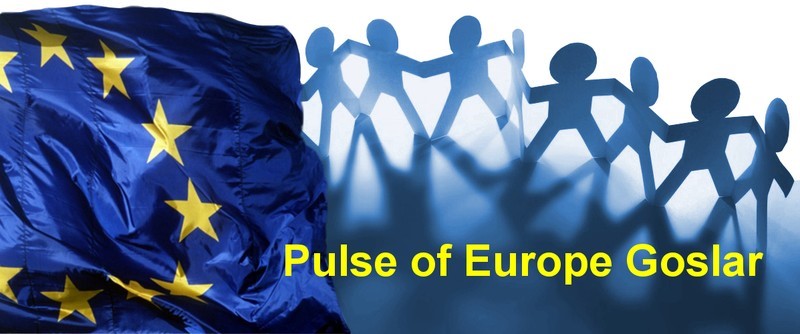 